被访人：董翠美，女，1942年出生，云南省昆明市富民县款庄乡蒣谷村采访人：吴文光，男，1956年出生，纪录片作者采访时间：2016年3月15日采访地点：董翠美家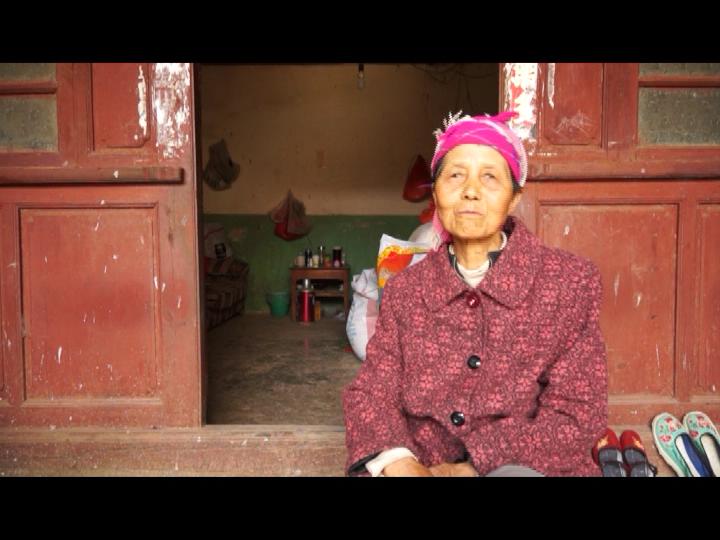 采访笔记：被访人董翠美采访中主要回忆大跃进期间的吃“伙食团”及生产劳动状况，涉及“三年饥饿”期间的“吃”，被访人谈到当时吃的定量，掺各种野菜吃，此外也回忆到当时的穿衣及居住情况。采访原文抄录（访问人简称“吴”，被访人简称“董”，采访时长：13分53秒）吴：你就像诓白话（随便聊天）一样，记得哪些讲哪些。董：好。我怕我说不好。吴：不怕，像诓白话一样。讲记得哪些吃食堂的事。董：我那阵刚刚从学校回来，开始吃食堂，不称，想吃多少就吃多少，后来是称给你吃，称给你多少你吃多少。吴：开始吃的时候吃的好不好？董：也不好。到61、62年就开始称着吃了。吴：为哪样要称着吃？董：要个个都给你吃饱。吴：你被饿过了吗？董：没有，我没有被饿过。大人称7、8两，小娃娃吃四五两，吴：那阵你家有多少人？董：我家有姊妹四五个。吴：你是老几？董：我是老三。吴：爹妈呢？董：爹妈在呢。吴：爹妈多大？董：有60几了。吴：那阵日子苦不苦？董：那阵不老实苦……你采访了，要拿去拍电视吗？吴：我是做资料，高家村那些老人我都访过来了，下面我还要去小白坡（村）、校场坝（村）。董：我给你做饭吃。吴：不做了，谢谢了。你记得哪些印象深的故事？董：那几年我还小，记不得了。吴：你已经有12、3岁，记得呢。董：忘记了，过去那么多年。吴：你没饿过？董：没有。吴：穿的怎么样呢？董：穿的一般，不好也不丑，勉强就行。没有现在穿的好。吴：穿的是什么？董：就是一般的平布（粗布），还要用布票才买得到，不像现在，想穿哪样就买哪样。吴：鞋呢？董：鞋么，就自己缝（做），我们的老人缝给我们穿，也没得钱去买，就自己缝。吴：住呢？董：住就住那种茅草房，不像后来，盖瓦房，又盖砖房，家家都盖。吴：什么样的茅草房？董：你怕没见过，土墙，上面是茅草，我嫁来这里也是茅草房，后来才盖瓦房，现在我们这个村子都盖新房了，就我们家没换，我儿子负担重。吴：所以你们的日子肯定那时没有现在好。董：吃食堂时候，只有一样菜，集中一起吃，饭称给你吃，吃完就回家。吴：菜呢？董：有哪样菜就哪样，瓜，白菜……吴：肉呢？董：肉要等逢年过节才有一点点吃。吴：油呢？董：油么，吃大锅饭，食堂才晓得有多少。吴：主食是哪样？是米还是……董：我们是吃米，我们这里是产米嘛。吴：我采访别的老人，都说那时不够吃。董：勉强够吃，差着那么点，也没有差多少，我知道什么就说什么，对不对？吴：那后来食堂用称着吃的办法，是不够吃吧？董：差着那么点。吴：那有没有饿的时候？董：没有，反正要称饭给你吃，一天吃两顿，早上一顿晚上一顿，天天都称给你吃呢，一点都不称给你吃不可能，每天两顿，几点吃饭，都定好时间，不是说不给你吃。吴：你娘家那边还有兄弟？董：对，还有两个兄弟。吴：你经常回娘家看看吗？董：去的，兄弟他们也经常来这里。吴：怎么去？董：有班车，去马街（镇上）坐班车。吴：你哪个时候嫁来这里？董：忘记了。吴：你几岁嫁过来的？董：将近20，21岁。吴：那嫁过来就是文化大革命了。董：对，嫁过来就是文革了。吴：文革在这里时，你有什么印象？董：我们这里不咋个乱，稳定呢，我们这里是边远（地区），不咋个乱。吴：生活正常，是吗？董：正常呢，生活，乱只是昆明那边乱，我们这里不乱，稳定呢。（吴和一起去的学校老师聊起文革期间的村领导现状，及自己孩子和孙子现状）